2020 - Group Training Jan 4 – Mar 19We reserve the right to cancel or change the schedule at any time Silver&Fit is included for Silver&Fit Members   Note: $15 per month for Sneaker & Optum MembersShaded classes carry a fee and restrictions, see club for detailsRevision date:  January 27, 2020Yoga - Building mind fullness with yoga postures and using breathe awareness and body strengthSenior Fitness -Total body workout geared for the mature adult adaptable for all levelsBoot Camp - High intensity training using weight equipment, TRX, stationary bikes and more.Private Group Training:  4 person group of specialized, individualized & goal oriented workouts . 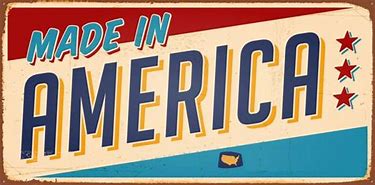 MondayTuesdayWednesdayThursdayFriday5:15amCore-Fit –MAX Effort  5:15amCore-Fit –MAX Effort5:15amCore-Fit –MAX Effort9:00amSilver&Fit9:00amSilver&FitNoon-1pmNoonBoot CampNoon-1pm Noon Boot CampNoon-1pm Noon Boot CampRate change effective Jan 2021